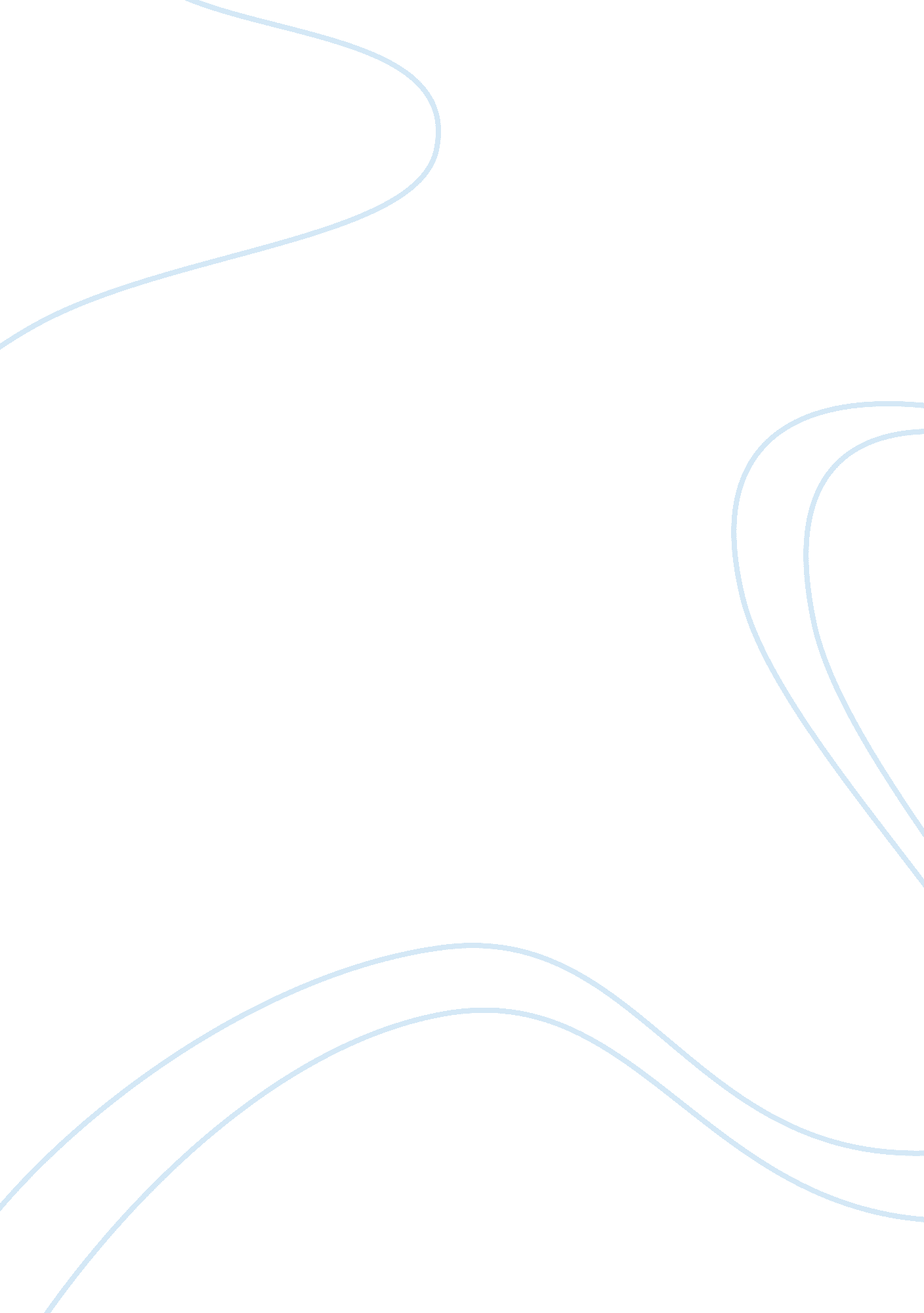 An ethos and pathos in music essay essay sample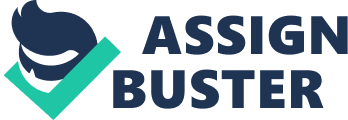 The model of semiosis permits us the examination of the ‘ sign’: music, in its structure, in its demonstration and its usefulness which implies correspondence and implication. Accordingly, we can distinguish ‘ the music-sign’ through the statement of the sense—the feeling that “ is imagined as a proof, as the sentiment of understanding, in an exceptionally normal manner” and through the centrality. In this way, our direction suggests ‘ sign’, ‘ articulation’, ‘ connotation’— the set of three that unites the directions of semiosis; characterized, it, by Charles S. Peirce through the participation of the sign, its question and its interpreting and by U. Eco: “ the procedure through which the experimental people convey and the procedures of correspondence end up conceivable on account of the frameworks of centrality”. This semiosis is placed in proving by various semiotic models: the “ semiotic triangle” proposed by Ch. K. Ogden and I. A. Richards, proceeding somehow the Aristotelian and the Augustinian portrayal about the treble idea of the verbal sign; “ the semiotic trapezium” of K. Heger and K. Baldinger “ the hexode” expressed by R. Jakobson regarding the graceful capacity in dialect, the hexamenous model of the “ academic circumstance” in Olivier Clouzot’s origination, demonstrate swung to account in Romanian semiotics by Petru Ioan as “ head of the ‘ semiotic circumstance’. To start our ethos music essay, we must first say that the semiosis of ‘ music-ethos’ at the old Greeks shows up in its totality—we will see—by the drawing nearer of the ‘ sign-work’ at the level of principle parts of music (modes, rhythms, sorts, vibrant registers, the instruments used) and, in this manner by the integrative implication of music. The semiotic investigation—through the valences of the hypothetical setup of the structure on which an origination is based, offers the likelihood of (re)building the melodic social actuality in the skyline of the correspondence (in a bigger sense, trade of message in the demonstration of transmission – gathering), past which an arrangement of implication is built up (the created connotations ended up being in correspondence with a troupe of moral qualities); in this way, the ‘ ethos-music’— at the ground of correspondence and noteworthiness—explanation behind a notable truth by the semioticians, that is: “ everything that could possibly be associated with the human culture or thinking cannot exist without thinking about the human mentality of signification and communicating”. We take, here, the craft of music as a sign-protest, as a delicate portrayal with numerous qualities: regularizing, attitudinal, behaviorist, which should be comprehended by disentangling the significant faculties for a specific ethos: the ethos of the Greek profound structure, conveyed through music. From the earliest starting point, a perception ought to be made (with openings for the fantastic semantic power of the specialty of music) about the term that, later, it will be named after it: name, ‘ noteworthy’, for a universe of talk, ‘ reference’, at first the Greek mousike signified “ craft of Muses” regularly utilized by Plato in his exchanges, in association with theory thought to be “ megiste mousike” (“ the preeminent music”). Additionally, we should underline a general note for the origination started in old Greece, note put into the spotlight at the semantic-logical measurement, with respect to the strange intensity of music over people and its use from an ethical perspective, that is: the refinement made by the classical Greeks—at the level of the recipient/audience subject—between two stages, phases of ‘ subjective intention’ (as we may call them) controlled by the melodic reality: the first being uninvolved, when the audience feels the joy of music and gets into an extraordinary profound air, and the second, a functioning one, creating a pretty much quick impact on the audience’s will. Consequently the order of the class and styles that Th. Gerold is alluding to, an all-inclusive creation can have as an ethical result: an expansion of the vitality, of a functioning power (“ ethos Praktiker”), a guaranteeing of the spirit’s security and family (“ ethos Ethicon”), a debilitating of the ethical adjust (“ ethos malakon”) or an ecstatic condition of being (“ ethos enthousiastikon”). In this way, the melodic modes were created inferring an ethos, a discouraged, a quiet, or an enthusiastic one – here, a transposition in the ‘ semiotic model’ of a subjective ‘ implication’/’intension’ post, undertone, behaviorist answer, the propensity of activity. As a matter of fact, there is an intriguing correspondence between each melodic mode and its enthusiastic power, communicated by the faultfinders: the Dorian, virile and warlike; the Hypodorian, great and stable; the Mixolydian, despicable and dismal; the Frigian, fomented and bacchical; the Hypophrygian, dynamic; the Lidian, burial service; the Hypolydian defiled and curvaceous. Among them, the Dorian mode—virile, grave, stately, warlike, informative, extreme, keeping the spirit all around adjusted—was viewed as the national mode; it is the mode which is suited for the ideal resident, the mode such a great amount of lauded by Plato in The Republic and by Aristotle in Politics. The music-ethos semiosis can be found from the Pythagoreans’ origination. For them, the entire universe is a concordance, for example, the developments of the divine bodies those of the human spirit are directed through the numbers’ melodic relations. Conceded just to the initial four numbers (1, 2, 3, 4; whose aggregate is 10, image of widespread life, of the cosmos)— the tetractys— a special phenomenal all-inclusive power, Pythagoras made up the scale that bears his name, in which the song is created just by the moving of these numbers, the relations communicated by them being total and impeccable consonances. Pythagora’s name is likewise identified with the well known “ music of circles” that will go with the development of the eight divine circles and there are his pupils who made that legend of music of circles, assuming that the thorough request that seats the sounds’ connecting mirrors an unrivaled request, as indicated by which the heavenly bodies should move and clarifying accordingly the cryptically impact of music upon the human spirit. One of the pupils, Archytas found in the melodic dialect the most generous verification of the numerical quintessence of the universe. Summing up the numerical and acoustic part of the music, the Pythagoreans found in the craft of sounds the picture of number, which is thought to be the substance of the universe. The all-inclusive amicability was transposed in the term kosmos, and the regular request would contain good and balanced faculties through “ congruity kosmos”, an “ authoritative” that would combine in an entire “ the sky and the earth, the divine beings and the general population”, made up by understanding and great request, by knowledge and soul of justice. The Pythagoreans—as later, Plato and Aristotle—ascribed moral power to the “ modes”, as well as to the melodic rhythms. At the linguistic level, in our examination other than the repetitious we should consider the rhythm song—the incorporating into crafted by the major cadenced components: lengths, beats, bars, parts, and so forth. Aristoxene has the value of having recognized the primary ideas of mood. Observing between the equivalent type (the report is 1/1)— quiet and unflinching; the twofold classification (2/1)— clear and free; the sesquialter (3/2)— hot and eager, we can talk, at the semantic and the down to earth level, around an ethos of rhythms. “ The Greeks’ affectability appears to have been open especially to the best impressions of the musicality and the song; they didn’t discover here just sexy delight, endlessly shifted, yet, in addition, a solid good feeling that occasionally prompted the spirit and increased it and some of the time brought it quietens and balance”. Anyway, we take in this thought from Aristotle in Politics. “ The rhythms—he composes—shift similarly as the modes do: some smooth the spirit, the others shake it, and the development of the last might be either more disgusting or of a superior taste”. There it is arranged a genuine hypothesis of a melodic ethos that creates because of alternate members during the time spent making this craftsmanship. For example, the instruments used here empower faculties and meanings with an ethic reverberation. Two were the primary instruments in Ancient Greece: the lyre (in some cases, the cythara), Apollo’s instrument, organ of ethos; and the aulos (a woodwind), having a place with Dionyssos’ clique, organ of sentiment. This refinement of faculties is in concordance with the principle modes—the Dorian and the Frigian—as we can gain from the IIIrd Book of Plato’s The Republic. In his turn, the exegete William Fleming, alluding to this division, commented: “ For the Athenians, this implies a partition between their desires and standards—an instrument with that melodic mode (the Dorian, our note) inferred clearness, limitation, balance; the other one impelled the faculties and mixed the interests”. About the usage of the instruments in connection with the ethical power that is applied upon the man, Plato defines a progression of exigencies while reminding the legendary rivalry amongst Apollo and Marsyas—the previous playing the lyre and the last the flute—finished with Apollo’s triumph, this occasion influencing the creator of The Republic to dismiss every one of the instruments looking like the flute as having a place with “ a Dionysiac zone” of music; these instruments—as he would see it—would be the ones which those states (or soul) that must be dodged, could be communicated with, to be specific the strongly love expresses that could incite “ the leaving oneself” (the ekstasis) of the audience. Deciphering Aristotle’s writings, we can see similar standards (in the Classic time frame), rules that are to be focused at particularly while picking the modes, the rhythms, and the instruments. In any case the message is clear: “ Among these refinements of workmanship we should take just what is important to feel all the excellence of the rhythms and of the tunes and to have a more mind-boggling sensation concerning the music than this physical energy which even the creatures feel and additionally the slaves and the youngsters. The flute must be disposed of. It is definitely not an ethical instrument; its part is just to mix the interests”. The semiotic plan likewise encourages the keeping up of an ethos of registers, through the meanings (this characteristic) conceded to the three areas of pitches: intense, grave and medium. Along these lines, we can comprehend Ptolemaios’ perceptions: “ a similar tune has a functioning impact in the intense scale and a depressive one in the grave scale, in light of the fact that a high solid invigorates the spirit, while a law sound debilitates it [apud C. Sachs, operation. cit.]; and also the refinement credited to Aristide the Quintilian: the qualification between grave, medium and high, that would restrict three sorts of songs: hypatoid, method, and retinoid, that would agree with the three trophies: awful, dithyrambic, nomic; surely a taking after perception had made Aristotle in About soul. Taking in contrast the melodic types, through the most noteworthy of ethos, we see a preference of antique Greeks for diatonic, “ virile” and “ grave”, as Plato portrays it in his discourse Protagoras. Be that as it may, step by step, the enharmonic and chromatic kinds have been conceded (as in the instances of modes, of instruments, and so on that have expanded and perfectioned). These ones, the enharmonic and chromatic classifications have attacked the monotonous “ with its strokes and its anguishes, its mumbles and its burst of tears”. The genuine comprehension of the music-ethos semiosis at the antiquated Greeks cannot become so without contemplating the semantic openings of their origination on kalokagathia— the character of magnificence and great under the indication of concordance, as a perfect of glow, of symmetry, of harmony, of the request. In The Banquet, the legitimate music, the one important for the free individuals, is characterized as a declaration of a decontaminated love, separately, of a man’s bents to uprightness, to magnificence, being called even “ exploration of the components of adoration”. Plato considered its qualities—the musical peculiarity, the symmetry of expressions, the amiable character of the general resonation, the nonappearance of the cacophonies, of the fierce accents and of the berserk developments—as the state of humanity’s respect and prevalence as a reasonable being. Enticing limit with regards to what we have called “ the ethos of music” in antiquated Greek civilisation have the popular hypotheses: the hypothesis of impersonation (mimesis) and that of purging (purification) by methods for music, whereupon demanded Heraclit of Ephes, Democrat (who appears to have expounded on rhythms and concordance), Plato (in the exchanges The Banquet, The Republic, The Laws) and, particularly, Aristotle (in Poetics and Politics); additionally, later, Sextus Empiricus (in Against the performers), Plotin (in The Enneads), Porphyry, Iamblichus, Proclus. In this specific circumstance, we will likewise help to remember the origination with respect to the status of music in the antique Greek state, and also that alluding to the instructive power of this workmanship. We have declarations from the Greek scholars, Pythagora’s successors, who considered music as an unrivaled instrument of instruction. Damon, for example, “ attempts an intricate intercorrespondance amongst music and the class of legislative issues and social inside the system of which the primary, managing its fundamental reason in ethos, guarantees the sane edification of the other two. Music, itself, invigorating the standards of prudence and in this manner serving for some prevalent goals secures an unmistakable status, not the same as the one it had when it went with the religious indication or it used divertimento”. Also, the characterisation of the artist—as we discover it in Plato’s discoursed—turns into a powerful contention for our investigation; a contention that guides us, once more, towards the essential connotation of the terms: ‘ image’, ‘ reference’, ‘ name’ in a semiotic model; the terms of ‘ music’, ‘ performer’, at first near those of theory and logician in purpose of sense: “ the specialty of Muses and the aerobatic had been given to individuals particularly for eagerness and love of astuteness than for soul and body. The person who consolidates best the vaulting with the specialty of Muses is by all methods an immaculate artist, an ace of agreement”. What’s more, in addition: “ The agreeable soul is astute”— says the logician in Gorgias, and for Laches, in the exchange with a similar title, a genuine man of Muses is the one equipped for making an immaculate amicability, to understand a concordance between his conduct and his words, with straightforwardness, in the Dorian mode, that is in that really Greek harmony. It is transmitted a commendable message consistently, a message in view of the workmanship at first assigned through an idea (independent from anyone else ethic noteworthy): Armonia. We needed to underline the correspondence through the music of a great ethos, which mankind can take after as a model; and regarding the idea of congruity itself, a correspondence in concordance with the method for connotation—a great open door for the manner by which the semiotic an Ch. Morris considered ‘ correspondence’: “ the usage of the signs for setting up the implication’s fellowship.” References: “ Never Wanted Nothin’ More” | Country Music Project | The media and the connection between Music and Religion 